兰州大学网络教育2017年秋季招生简章一、学校简介兰州大学是教育部直属的全国重点综合性大学，位于甘肃省省会兰州市，是国家“211工程”和“985工程”重点建设的高水平大学。2000年7月，被教育部批准为网络教育试点高校，2017年秋季继续面向全国招收网络教育学生。二、招生层次及专业注：最短学习期限是从在教育部正式注册学籍后开始算起（春季为3月1日；秋季为9月1日），不含毕业发证时间。三、课程设置主要课程设置四、招生对象拥护中国共产党的领导，思想进步，品德优良，诚实守信，遵纪守法的成人在职从业人员，年满18周岁。五、招生条件高起专、高起本：具有高中、中等专业学校、职业技术学校毕业证书或同等学力的人员。报考护理、护理学专业的考生须取得国家认可的普通中专相应专业学历证书，且具有省级卫生行政部门颁发的护士资格证书；报考药学专业的考生须为从事医药相关行业的在职人员，应提供省级卫生行政部门颁发的医药类相关执业资格证书或在职证明。专升本：具有普通高校、成人高校、职业技术学院、网络院校及自学考试机构颁发的国民教育系列大学专科（及以上）毕业证书的人员。报考护理学专业的考生应取得国民教育系列护理专业专科毕业证书，且具有省级卫生行政部门颁发的护士资格证书；报考药学专业的考生须为从事医药相关行业的在职人员，应提供省级卫生行政部门颁发的医药类相关执业资格证书或在职证明。报读学生原毕业证书取得时间不得晚于2017年9月1日。六、报名办法报名时间：2017年6月—2017年9月报名方式：网上报名和现场报名。采用网上报名者，登陆学院主页（http://dec.lzu.edu.cn）点击“网络教育”入口选择“招生专栏”，通过“网上报名”选择工作所在地学习中心进行报名，在报名截止前, 须携带相关报考材料到学习中心进行现场确认，否则报名无效。采用现场报名者，携带相关报考材料到学习中心办理报名手续。新生核心数据须通过身份证识别器采集（现役军人和境外人士除外）。报考材料：身份证、毕业证（原件）；报考护理学、药学专业的考生需提供相关执业资格证（原件）和在职证明（原件）；报考专升本的学生需提供原学历的学历认证报告或网查结果（网址：http://www.chsi.com.cn）。报名考试结束后，考生须认真核对《兰州大学网络教育考生报考档案卡》中的各项信息，并签字确认。注：《兰州大学网络教育考生报考档案卡》必须由学生本人签字确认，学习中心进行严格审核。学籍一经注册，学生核心数据（包括姓名、性别、民族、出生年月日、身份证号、照片等有关身份证上的信息）将不予勘误。报名地点：兰州大学网络教育各校外学习中心（名单附后）。报名费： 高起专、高起本80元；专升本105元。七、免试条件符合下列条件，可免试入学：① 已具有国民教育系列专科及以上学历报考高中起点专科的考生，可免试入学。② 已具有国民教育系列本科及以上学历报考任何层次的考生，可免试入学。③ 通过普通高考或成人高考的学生可持录取通知书或成绩单申请免试入学。符合下列条件，可免考部分科目：①入学注册时年龄满40周岁的考生，入学考试可免考英语或者大学英语。②获得全国公共英语等级考试（PETS）三级及以上级别证书者、省级教育行政部门组织的成人教育学位英语考试合格证书者，可免考英语或者大学英语。③户籍在少数民族聚居地区的少数民族学生，可免考英语或者大学英语。凡不符合上述免试入学条件者,均须参加由兰州大学自主组织的入学考试。八、入学考试考试方式：机试。考试时间：具体时间咨询当地学习中心。考试地点：兰州大学网络教育各校外学习中心。九、录取注册入学录取：学院按照考生成绩择优录取。考生可通过学院网站或当地学习中心查询录取结果。注册：被录取的考生持录取通知书在规定时间内到当地学习中心办理注册手续。逾期一个月不办理注册交费手续者，取消入学资格。入学：新生入学时间咨询当地学习中心。十、收费标准及交费方式收费标准：经甘肃省物价部门核准，学费标准为每学分80元。具体收费标准和学费总额可查询学院网站或咨询当地学习中心。交费方式：按学年缴费。十一、学习形式学生在教师指导下通过网络课件以及配发的纸质教材、导学材料、课件光盘、辅导光盘等教学资源进行网上自主学习、提交作业和预约考试等，同时通过BBS、电子邮件、在线辅导等多种形式参加实时或非实时辅导答疑和讨论。十二、课程考试本、专科教学计划规定的课程由学院组织考试。十三、毕业、结业、学位及证书学生在学习期限内修完教学计划规定的课程（本科层次学生还须通过教育部组织的网络教育部分公共基础课全国统一考试），达到毕业条件，颁发国家承认学历的兰州大学毕业证书，教育部统一进行学历证书电子注册。未修满学分者视已修学分情况，颁发写实性结业证书。本科毕业且符合兰州大学学士学位授予条件者，授予兰州大学成人高等教育学士学位。证书样式：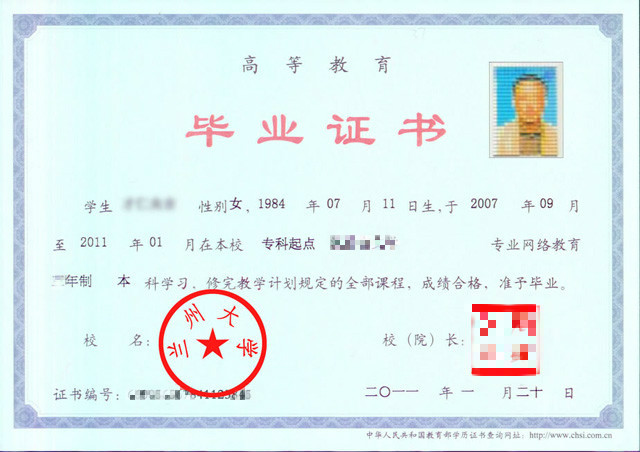 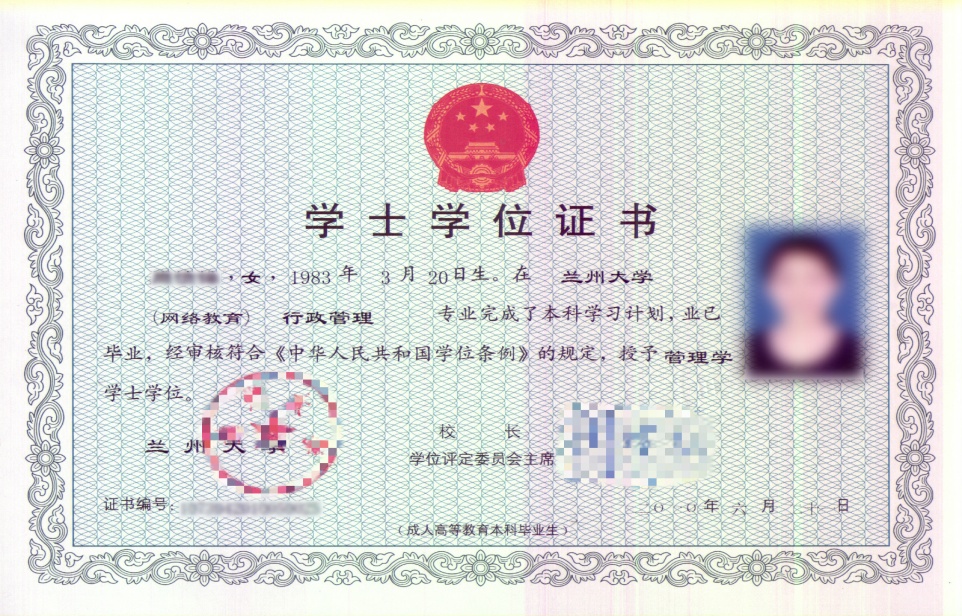 十四、全国统一考试的有关规定1．根据教育部规定，修读本科层次的学生须参加教育部组织的“试点高校网络教育部分公共基础课全国统一考试”，统考课程成绩合格后方可取得教育部高等教育学历文凭电子注册资格。2．在学习期限内，学生可多次重复参加统考。3．统考科目按不同学历起点和不同专业类别确定。① 高中起点本科学生的统考科目是：计算机科学与技术、大气科学专业为“大学英语（B）”、“计算机应用基础”和“高等数学（B）”，其余专业为“大学英语（B）”、“计算机应用基础”和“大学语文（B）”。② 专科起点本科学生的统考科目是“大学英语（B）”和“计算机应用基础”。4．符合下列条件，可申请免考：① 已具有国民教育系列本科以上学历（含本科），可免考全部统考科目。② 非计算机类专业，获得全国计算机等级考试一级B及以上级别证书者，可免考“计算机应用基础”。③ 非英语专业，获得全国公共英语等级考试（PETS）三级及以上级别证书者、省级教育行政部门组织的成人教育学位英语考试合格证书者，获得大学英语等级考试CET四级或以上级别证书者（2006年以前），可免考“大学英语”。④ 非英语专业，入学注册时年龄满40周岁，可免考“大学英语”。⑤ 非英语专业，户籍（以身份证为准）在少数民族聚居地区的少数民族学生，可免考“大学英语”。十五、特别提示学院公布的录取名单及发放的录取通知书仅表示考生通过了入学考试，准许其在我院进行网络教育的学习。教育部和甘肃省教育厅将对学生入学资格进行审核，学生必须为其提供报名材料的真实性及有效性承担法律责任。对隐瞒个人真实学习经历，持伪造国民教育系列高等教育毕业证书或其它不符合入学学历资格要求以及伪造个人身份的学生，一经发现，取消学籍，追回录取通知书和学生证；对已完成学业且发放毕业证书的，将追回毕业证书并注销电子注册信息，所交各项费用一律不予退还。十六、咨询服务咨询热线： 400-0931-212招生中心： 0931-8914132联 系 人： 崔老师通讯地址：甘肃省兰州市东岗西路199号邮政编码： 730000学院网址：http://dec.lzu.edu.cn本招生简章在执行过程中，如遇国家出台新政策，按新政策执行。兰州大学网络教育校外学习中心一览表层次 专业 入学考试科目毕业最低学分学习期限（年）学制高起专行政管理英语                       语文722.5～52.5年高起专人力资源管理英语                       语文722.5～52.5年高起专金融管理与实务英语                       语文722.5～52.5年高起专会计英语                       语文722.5～52.5年高起专工商行政管理英语                       语文722.5～52.5年高起专法律事务英语                       语文722.5～52.5年高起专公共卫生管理英语                       语文722.5～52.5年高起专护理英语                       语文723～53年高起专药学英语                       语文723～53年高起专建筑工程技术英语          数学722.5～52.5年高起专计算机应用技术英语          数学722.5～52.5年专升本行政管理大学英语          大学语文           计算机基础842.5～52.5年专升本人力资源管理大学英语          大学语文           计算机基础842.5～52.5年专升本金融学大学英语          大学语文           计算机基础842.5～52.5年专升本会计学大学英语          大学语文           计算机基础842.5～52.5年专升本工商管理大学英语          大学语文           计算机基础842.5～52.5年专升本法学大学英语          大学语文           计算机基础842.5～52.5年专升本汉语言文学大学英语          大学语文           计算机基础842.5～52.5年专升本护理学大学英语          大学语文           计算机基础843～53年专升本药学大学英语          大学语文           计算机基础843～53年专升本公共事业管理大学英语          大学语文           计算机基础842.5～52.5年专升本计算机科学与技术大学英语           高等数学           计算机基础842.5～52.5年专升本土木工程大学英语           高等数学           计算机基础842.5～52.5年专升本大气科学大学英语           高等数学           计算机基础903～53年高起本行政管理英语                        语文1245～75年高起本人力资源管理英语                        语文1245～75年高起本金融学英语                        语文1245～75年高起本会计学英语                        语文1245～75年高起本工商管理英语                        语文1245～75年高起本法学英语                        语文1245～75年高起本汉语言文学英语                        语文1245～75年高起本公共事业管理英语                        语文1245～75年高起本护理学英语                        语文1305～75年高起本药学英语                        语文1305～75年高起本计算机科学与技术英语                         数学1245～75年高起本大气科学英语                         数学1305～75年专   业培养目标主修课程大气科学培养具备大气科学基本知识、基本理论和基本技能，熟悉基本的气象业务运行流程，能在大气科学及相关领域从事科研、教学和管理的专门人才。大气物理学、大气化学、大气探测学、动力气象学、天气学原理、流体力学、气候学、空气污染气象学、天气学与诊断分析、数值分析、雷达气象学等。金融学金融管理与实务培养掌握金融学基本知识、基本理论、基本技能，懂得国家有关金融工作方针、政策和法规，能够从事金融实际工作的应用型人才。政治经济学、国外资本金融学说、财务管理、会计学原理、统计学原理、经济法学、西方经济学、国际金融理论与实务、货币银行学、国际贸易等。会计学会计培养具有较深厚的经济管理理论基础，有较强的从事管理理论研究和实际经济管理工作能力的专门人才。宏观经济学、微观经济学、统计学原理、经济法学、现代管理学、会计学原理、审计学、管理会计、财务会计、财务成本管理等。护理学护理培养适应我国医疗卫生事业发展需要的，具有人文社会科学、医学、预防保健的综合知识及现代护理学的基本理论和技能，能在护理领域内从事临床护理、预防护理、护理管理、护理教学和护理科研的专门人才。护理学导论、护理学基础、内科护理学、外科护理学、妇产科护理学、儿科护理学、急救护理学、老年护理学、护理营养学、社区护理学、护理管理学等。药学培养适应我国医药卫生事业现代化建设需要的，具有较坚实医药基础理论知识和专业技能的应用型高级药学专业人才。药用植物学、生药学、药物化学、药理学、药剂学、药物分析、天然药物化学、药事管理学、医学统计学、药物设计学、生物技术制药等。人力资源管理培养具备人力资源管理的基本理论和基本知识，掌握现代化人力资源管理技术与方法，具有分析和解决人力资源管理问题的专业人才。企业战略管理、人力资源管理、管理经济学、统计学、劳动经济学、公共关系学、信息经济学、人力资源规划与招募、人员测评理论与方法、绩效管理、现代管理学等。行政管理培养适应社会主义市场经济需求，掌握行政管理基本理论、基本方法和基本技能，具有分析和解决行政管理问题的专业人才。社会学概论、政治学概论、当代中国政治制度、政策科学原理、行政管理学、外国行政制度、行政法学、组织行为学、公共关系学等。工商管理工商行政管理培养具有经济素养、战略眼光、竞争意识和组织才能等方面的管理人才。现代管理学、会计学原理、统计学原理、管理信息系统、经济法学、政治经济学、企业战略管理、西方经济学等。土木工程建筑工程技术培养具有扎实的数学和力学理论基础，掌握土木工程学科的基本理论和基本知识，具有创新精神和良好综合素质的高级土木工程技术人才。工程力学（II）(材料)、结构力学、土力学、土木工程材料、土木工程制图、工程测量、混凝土结构设计原理、钢结构设计原理、土木工程施工、工程项目管理、工程概预算、工程结构抗震等。法学法律事务培养具有良好的综合素质，掌握法律和国家相关政策、法规的应用型高级专门人才。宪法学、刑法学、民法学、环境法学、经济法学、商法学、知识产权法学、婚姻与继承法学、行政法与行政诉讼法学等。公共事业管理公共卫生管理培养适应我国社会主义现代化建设需要，熟练掌握管理学知识，主要从事社会公共事业及医药卫生企事业管理工作的专门管理人才。医院管理学、医学心理学、卫生法学、卫生经济学、卫生统计学、管理信息系统、卫生事业管理、行政管理学、医院管理学、社会医学等。计算机科学与技术计算机应用技术培养具有良好科学素养，系统掌握本专业的基本理论、基本知识和基本技能与方法，受到科学研究和实际应用初步训练的计算机专门人才。离散数学、概率论与数理统计、数据结构、计算机组成原理、数字逻辑、数据库原理、编译原理、操作系统、接口与通讯技术、C语言程序设计等。汉语言文学培养具有中外语言文学基本知识、基本理论和基本技能，具有科学研究初步能力的专门人才。现代汉语、古代汉语、写作概论、文学概论、语言学概论、中国古代文学史、中国现代文学史、外国文学史、中国小说研究等。省份地区校外学习中心联系人咨询电话招生专业甘肃兰州兰州大学网络教育直属（药学院）陈琬珺13993107353所有专业甘肃兰州甘肃广播电视大学兰州市分校田  踪13919840097所有专业甘肃兰州中共榆中县委党校白艳霞0931-7806654所有专业甘肃兰州甘肃社会主义学院敬国成0931-7634033所有专业甘肃兰州兰州电子工业学校张世界0931-4892128所有专业甘肃兰州兰州国际经济专修学院鲁  红0931-8876703所有专业甘肃兰州甘肃广播电视大学郭致慧0931-8411883所有专业甘肃兰州兰州工业学院魏  静0931-2936888所有专业甘肃兰州甘肃远大继续教育专修学院南社权0931-4892128所有专业甘肃兰州甘肃思弘信息技术专修学院张俊杰0931-4986801除护理学、药学所有专业甘肃酒泉甘肃广播电视大学农垦河西分校吴晓勇0937-2681304所有专业甘肃酒泉酒泉职业技术学院马  福0937-2614383所有专业甘肃嘉峪关嘉峪关市职业教育中心郭正军0937-6285550所有专业甘肃张掖甘肃广播电视大学张掖市分校张  宏0936-8889968所有专业甘肃张掖甘肃广播电视大学滨河分校张汉彪13629363996所有专业甘肃金昌甘肃广播电视大学金昌分校王  龙0935-8239226所有专业甘肃武威甘肃广播电视大学农垦分校赵万乔0935-2612021所有专业甘肃兰州甘肃广播电视大学农垦分校王  雁0931-7847321所有专业甘肃武威武威职业学院单光年0935-6975076所有专业甘肃陇南西和县职业中等专业学校李  济0939-5919131所有专业甘肃陇南陇南师范高等专科学校张  凯0939-3203990所有专业甘肃陇南甘肃广播电视大学陇南分校李逸凡0939-8238586所有专业甘肃定西甘肃广播电视大学定西市分校燕喜堂18893208596所有专业甘肃定西定西师范高等专科学校魏小石0932-8264215所有专业甘肃天水中共天水市委党校王  辉0938-8384727所有专业甘肃天水武山县职业中等专业学校孙  钦0938-4965444所有专业甘肃平凉甘肃广播电视大学平凉市分校王  龙0933-8237777所有专业甘肃平凉中共平凉市委党校戴亚强0933-8710142所有专业甘肃临夏甘肃广播电视大学临夏分校马俊清0930-6239984所有专业甘肃甘南甘肃广播电视大学甘南分校郭冬梅0941-8225363所有专业甘肃白银中共白银市委党校强科莲0943-5932300所有专业甘肃白银白银矿冶职业技术学院张明宝0943-8860335所有专业甘肃庆阳庆阳职业技术学院丁发红0934-8245859所有专业甘肃庆阳陇东职业专修学校赵中仁0934-8416661 所有专业青海西宁青海省联合职工大学直属分校吕清芝0971-6108236所有专业陕西西安西安知远培训中心刘爱玲029-88428506所有专业山西太原山西广播电视大学周春燕0351-6622241所有专业山西太原山西德诚经贸专修学院马  静0351-8303481所有专业山西太原太原广播电视大学张雄利0351-2021843所有专业山西临汾山西广播电视大学临汾分校孙建平0357-2682063所有专业山西晋中山西广播电视大学公路分校徐山玉0354-2660666所有专业山东济南济南市历下成人中等专业学校刘庆林0531- 88870016所有专业山东青岛青岛智达人才专修学院张敬宇0532-85636357所有专业山东潍坊潍坊工程职业学院郭树胜0536-3277605所有专业山东菏泽菏泽广播电视大学常景超0530-5315018所有专业山东滨州惠民县卫生学校范  静15725437463所有专业河北衡水衡水兆华科技中专学校侯连昌0318-2178062除护理学所有专业河北沧州沧州渤海专修学院张  然0317-7620916所有专业河北邢台邢台工程职业技术学校贾素敏0319-2068644所有专业河北保定河北省保定技师学院高忠良0312-5932801所有专业河北石家庄河北科技大学相宏程0311-88623759所有专业河北石家庄石家庄人民医学高等专科学校田  田0311-80693899除护理学所有专业江苏徐州徐州市行政学院李东亮0516-83847414除护理学、药学所有专业江苏苏州苏州科技大学殷基桢0512-68081877除护理学、药学所有专业江苏淮安江苏财经职业技术学院董  璐0517-83858212除护理学、药学所有专业江苏无锡无锡市北塘区恩职工学校阮盛元0510-82611936除护理学、药学所有专业江苏镇江江苏省句容中等专业学校许为民0511-87203151除护理学、药学所有专业江苏盐城盐城机电高等职业技术学校王世成0515-89816688除护理学、药学所有专业江西南昌江西农业大学徐友生0791-88117578除护理学所有专业江西南昌南昌航空大学杨  柳0791-88229962除护理学所有专业江西抚州东华理工继续教育学院孙海放0794-8302006除护理学所有专业江西上饶江西医学高等专科学校蒋  竞0793-7089000所有专业江西吉安吉州区宏成职业培训学校黄云丽0796-8317898除护理学所有专业江西吉安江西省兵器高级技工学校吉安分校姜仕贵0796-8118088除护理学所有专业江西萍乡萍乡市卫生学校李建军0799- 6678616所有专业江西九江瑞昌现代职业中等专业学校马红江18070075868除护理学所有专业浙江杭州杭州财税会计学校叶小丹0571-88903636除护理学所有专业浙江绍兴浙江省嵊州市干部继续教育培训中心周肖红0575-83108060除护理学所有专业浙江桐乡桐乡市弘远职业技术培训中心冯月芳0573-88082711除护理学所有专业浙江温州浙江东方职业技术学院秦见效0577-88850208除护理学所有专业浙江宁波宁波市海曙区宁达进修学校张剑宁0574-87327696除护理学所有专业浙江金华武义县职业技术学校葛铁润0579-87980398除护理学所有专业广东广州广东工贸职业技术学院梁寄秋020-87714860除护理学所有专业海南海口海南广播电视大学继续教育学院周运科0898-66201320除护理学所有专业海南海口海南省人力资源市场谢宛倩0898-65360082除护理学所有专业安徽合肥合肥市财政干部教育中心李新叶0551-62836360除护理学所有专业安徽安庆安庆市交通技工学校马靓秋0556-5588177除护理学所有专业安徽六安六安市叶集区姚李职业高级中学李  彪0564-3280820除护理学所有专业宁夏银川中共永宁县委党校王新春0951-8013014除护理学所有专业宁夏银川宁夏新希望职业培训中心李晓清0951-5022668除护理学所有专业宁夏固原固原民族职业技术学院马万仓0954-2080733所有专业新疆乌鲁木齐新疆兵团民族师范学校张龙龙0991-3335693所有专业新疆乌鲁木齐乌鲁木齐西华管理教育培训中心杨春英0991-3635770所有专业新疆昌吉新疆昌吉职业技术学院李彦兵0994-2351920所有专业湖南长沙长沙职业技术学院李双芳0731-88105152除护理学所有专业湖南长沙湖南建筑高级技工学校罗天抒0731-82920898除护理学所有专业湖南醴陵湖南省醴陵市总工会职工学校杨  旭0731-28537766除护理学所有专业贵州毕节毕节同心农工中等职业技术学校陈春雷0857-8579698除护理学所有专业黑龙江哈尔滨黑龙江省社会科学院职工大学吴英力0451-86497667除护理学所有专业广西贺州贺州市八步区职业技术学校吴德安0774-5201766除护理学所有专业云南昆明云南现代教育进修学院王  佳0871-68331209除护理学所有专业内蒙古鄂尔多斯鄂尔多斯市文远职业培训学校景荔娟0477-8165024除护理学所有专业